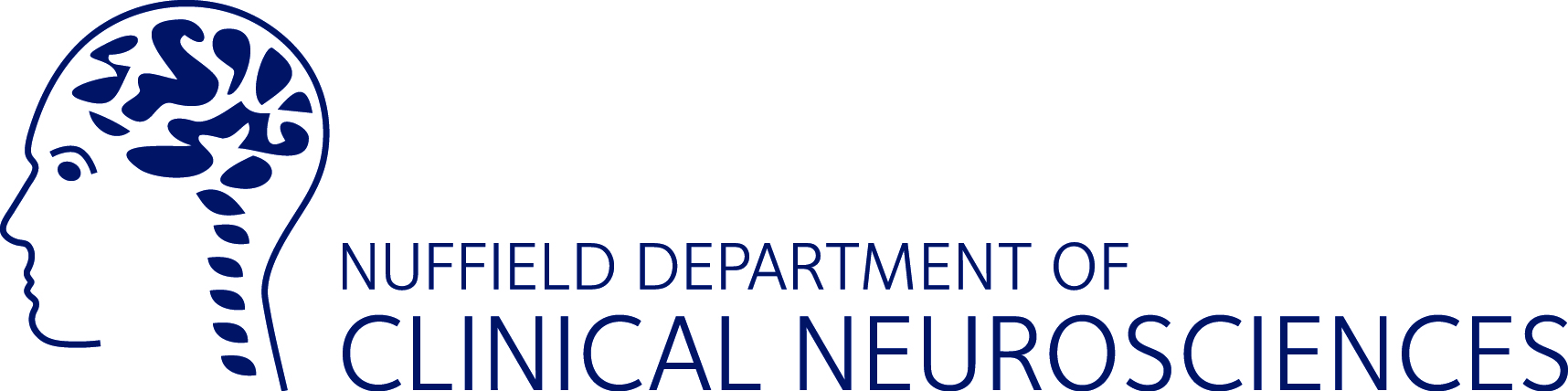 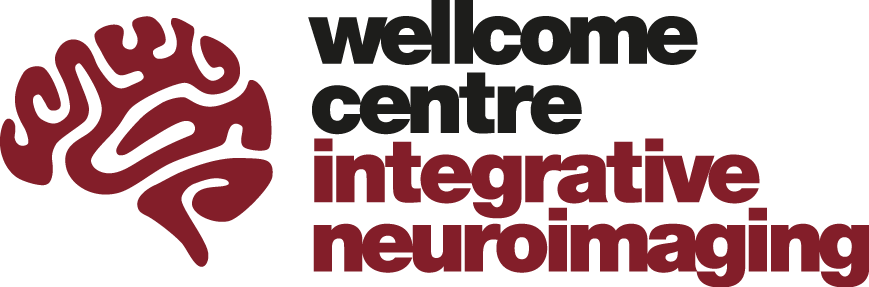 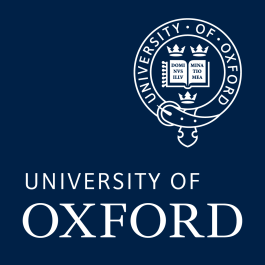 Work Experience Programme Application 2018Guidance Notes for StudentsDeadline:  Thursday 29th March 2018	The Nuffield Department of Clinical Neurosciences Work Experience Programme is for Year 12 students who are interested in brain research and are planning to go to university. It will take place from Monday 2nd July to Friday 6th July 2018. Applicants should be studying at least one of the following science subjects to A-level: maths, physics, chemistry, biology. To apply, fill in the application form and then pass it on to your teacher to complete.Applications will be judged on the extent to which students will benefit from the programme, and how it relates to their current course of study and/or future plans. Applicants not selected for the five-day programme will automatically be considered for the one-day neuroscience experience on 2nd July 2018.Notes on filling in the application formPlease insert your contact detailsList all your GCSE subjects and resultsList the subjects that you have selected to study at A-levelWrite up to 150 words about why you would benefit from learning about the human brain, and why you would like to study it. We want an idea of what your interests are, so even if you haven’t decided on your specific course, you can let us know which ones you are considering. We don’t expect you to have your career mapped out, but if you do have an idea of what you would like to do, please write it here.Once you have filled in sections 1 to 6, please pass the application form to your teacher to provide a reference for you. The teacher will then forward the application form to us. Make sure that you leave enough time for your teacher to provide this reference.  NB Applications received after the deadline of 6pm on Thursday 29th March will not be considered. 